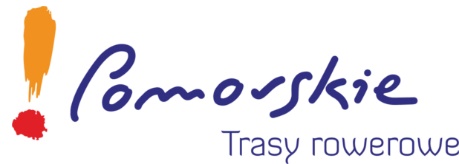 FORMULARZ KONSULTACJI DOKUMENTU PT: WYTYCZNE PROJEKTOWANIA I UTRZYMANIA TURYSTYCZNYCH TRAS ROWEROWYCH. INSTYTUCJA:……………………………………………………………………………………..LPNumer stronyTEMAT UWAGIJESTPOWINNO BYĆ1.2.3.4.5.